First ReminderTo: All EMS agencies in CLMS for the stateSuggested Subject Line: Seeking Your Input on EMS Care for Children in StateNote: The information above is purely for guidance and must be deleted before using this Word document for the mail merge! Only the images and the information below should be used for the message in the body of the email sent to your agencies.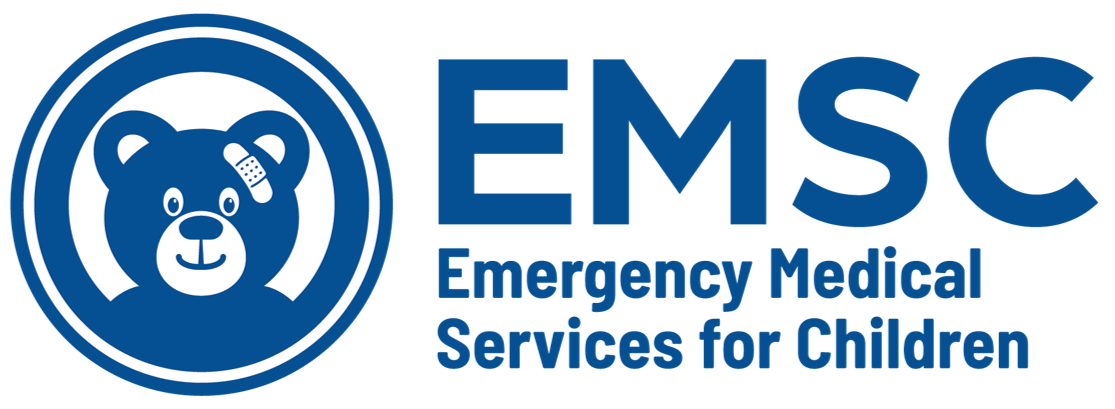  Dear [Name], Last week, we sent an email requesting your help in a nationwide quality improvement effort aimed at understanding the capabilities and needs of EMS agencies in treating ill or injured children. If you have already completed the questionnaire, thank you very much for your help. If you haven’t yet responded, we would like to encourage you to do so. The questionnaire is short and should only take 5-10 minutes to complete. To respond, simply click on the link below and follow the instructions: emscsurveys.org Your responses will help the [State] and Federal EMS for Children Programs to identify how to better support agencies in caring for children. I am happy to respond to any questions you have regarding the assessment via email or phone. We appreciate your considering this request. Dear [Name], Last week, we sent an email requesting your help in a nationwide quality improvement effort aimed at understanding the capabilities and needs of EMS agencies in treating ill or injured children. If you have already completed the questionnaire, thank you very much for your help. If you haven’t yet responded, we would like to encourage you to do so. The questionnaire is short and should only take 5-10 minutes to complete. To respond, simply click on the link below and follow the instructions: emscsurveys.org Your responses will help the [State] and Federal EMS for Children Programs to identify how to better support agencies in caring for children. I am happy to respond to any questions you have regarding the assessment via email or phone. We appreciate your considering this request.Many thanks,EMSC State Manager NameTitleOrganizationEmailPhoneInsert NEW state EMSC log here if desired